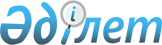 О вопросах создания некоммерческого акционерного общества "Медицинский университет Семей"Постановление Правительства Республики Казахстан от 19 октября 2018 года № 666.
      Правительство Республики Казахстан ПОСТАНОВЛЯЕТ:
      1. Реорганизовать республиканское государственное предприятие на праве хозяйственного ведения "Государственный медицинский университет города Семей" Министерства здравоохранения Республики Казахстан и республиканское государственное казенное предприятие "Научно-исследовательский институт радиационной медицины и экологии" Министерства здравоохранения Республики Казахстан путем слияния и преобразования в установленном законодательством порядке в некоммерческое акционерное общество "Медицинский университет Семей" (далее – НАО "МУС") со стопроцентным участием государства в уставном капитале.
      2. Определить основными предметами деятельности НАО "МУС" высшее образование, деятельность больниц широкого профиля, специализированных больниц и других лечебных учреждений, имеющих стационары и общую врачебную практику.
      3. Комитету государственного имущества и приватизации Министерства финансов Республики Казахстан совместно с Министерством здравоохранения Республики Казахстан в установленном законодательством порядке обеспечить:
      1) утверждение устава НАО "МУС";
      2) избрание лица, уполномоченного на подписание от имени НАО "МУС" документов для государственной регистрации, осуществление финансово-хозяйственной деятельности и представление его интересов перед третьими лицами до образования органов НАО "МУС";
      3) государственную регистрацию НАО "МУС" в органах юстиции;
      4) передачу Министерству здравоохранения Республики Казахстан прав владения и пользования государственным пакетом акций НАО "МУС";
      5) принятие иных мер, вытекающих из настоящего пункта.
      4. Утвердить прилагаемые изменения и дополнения, которые вносятся в некоторые решения Правительства Республики Казахстан.
      5. Настоящее постановление вводится в действие со дня его подписания. Изменения и дополнения, которые вносятся в некоторые решения Правительства Республики Казахстан
      1. В постановлении Правительства Республики Казахстан от 12 апреля 1999 года № 405 "О видах государственной собственности на государственные пакеты акций и государственные доли участия в организациях" (САПП Республики Казахстан, 1999 г., № 13, ст. 124):
      в перечне акционерных обществ и хозяйственных товариществ, государственные пакеты акций и доли участия которых остаются в республиканской собственности, утвержденном указанным постановлением:
      раздел "Восточно-Казахстанская область" дополнить строкой, порядковый номер 165-17, следующего содержания:
      "165-17. НАО "Медицинский университет Семей".
      2. В постановлении Правительства Республики Казахстан от 27 мая 1999 года № 659 "О передаче прав по владению и пользованию государственными пакетами акций и государственными долями в организациях, находящихся в республиканской собственности":
      в перечне государственных пакетов акций и государственных долей участия в организациях республиканской собственности, право владения и пользования которыми передается отраслевым министерствам и иным государственным органам, утвержденном указанным постановлением:
      раздел "Министерству здравоохранения Республики Казахстан":
      дополнить строкой, порядковый номер 227-22, следующего содержания:
      "227-22. Некоммерческое акционерное общество "Медицинский университет Семей".
      3. Утратил силу постановлением Правительства РК от 03.06.2022 № 361 (вводится в действие со дня его первого официального опубликования).


      4. В постановлении Правительства Республики Казахстан от 17 февраля 2017 года № 71 "О некоторых вопросах министерств здравоохранения и национальной экономики Республики Казахстан" (САПП Республики Казахстан, 2017 г., № 6, ст. 41):
      в Положении о Министерстве здравоохранения Республики Казахстан, утвержденном указанным постановлением:
      в перечне организаций, находящихся в ведении Министерства здравоохранения Республики Казахстан и его ведомств:
      в разделе "1. Государственные предприятия на праве хозяйственного ведения":
      строку, порядковый номер 9, исключить;
      в разделе "2. Казенные предприятия":
      строку, порядковый номер 1, исключить;
      раздел "4. Акционерные общества":
      дополнить строкой, порядковый номер 14, следующего содержания:
      "14. Некоммерческое акционерное общество "Медицинский университет Семей".".
					© 2012. РГП на ПХВ «Институт законодательства и правовой информации Республики Казахстан» Министерства юстиции Республики Казахстан
				
      Премьер-МинистрРеспублики Казахстан 

Б.Сагинтаев
Утверждены
постановлением Правительства Республики Казахстан 
19 октября 2018 года № 666
